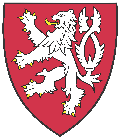 MĚSTSKÝ ÚŘAD V MNÍŠKU POD BRDYOdbor správy majetku a investic Žádost o povolení připojení pozemku k místní komunikaci v Mníšku pod Brdy  podle § 10 zákona č. 13/1997 Sb., o pozemních komunikacích, v platném zněníŽADATELPŘIPOJENÍ	Datum						Podpis a razítko žadateleStanovisko vlastníka dotčené pozemní komunikace podle § 10 odst. 4 zákona č. 13/1997 Sb.Souhlas s povolením připojení k místní komunikaci je vydáván za těchto podmínek:	Datum					Podpis a razítko odpovědného pracovníkaPřílohy k žádosti:- Závazné stanovisko Policie ČR DI Praha venkov – západ , Zborovská 13, 15000 Praha 5 - projektová dokumentace (situace)- doklad o vlastnických, uživatelských či jiných právech k připojení nemovitosti (výpis z katastru nemovitostí)- plná moc v případě zastoupeníPozn.: Za vydání rozhodnutí se vybírá dle zákona č. 634/2004 Sb. správní poplatek ve výši 500 Kč.Obchodní jméno / jméno a příjmení:Sídlo / adresa trvalého pobytu:IČ / datum narození:Kontaktní telefon a e-mail:Pozemku p.č.V katastrálním území:Název ulice:p.č. silničního pozemku:Důvod připojení: